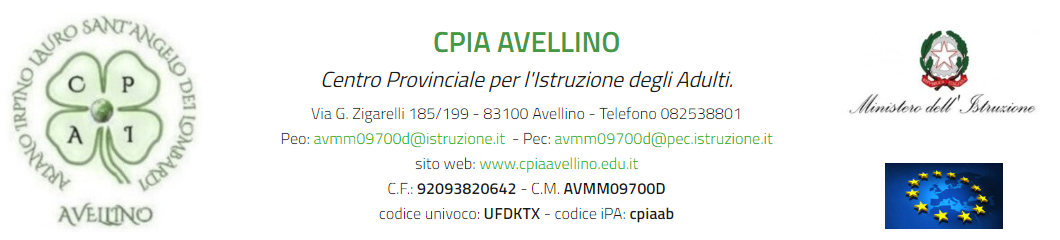 CERTIFICATO delle COMPETENZE ACQUISITEA CONCLUSIONE DEL PERCORSO 200 OREPER APPRENDENTI SENZA CERTIFICAZIONE CONCLUSIVA DELLA SCUOLA PRIMARIAReg. Cert. n.________  del ______________IL DIRIGENTE SCOLASTICOVisto il Decreto del Presidente della Repubblica 29 ottobre 2012, n. 263Visto il Decreto 12 marzo 2015Visto il Quadro Comune Europeo di Riferimento per le lingue (Consiglio d'Europa, 2001)Visto il patto formativo individuale formalizzato dalla commissione di cui all’art. 5 del DPR 263/12Acquisiti gli atti d’ufficioCERTIFICAche l’apprendente  cognome _________________ nome _____________  nato il _________ in __________________, iscritto,nell’anno scolastico ________________, al percorso didattico di 1° livello -primo periodo didattico, in assenza di certificazione conclusiva della scuola primaria, ha frequentato il percorso di 200 ore presso la sede associata di _______________________________dal _____________ al ___________ per complessive n. ore _________edha acquisitole competenze di base di seguito indicate:Livelli relativi all’acquisizione delle competenze di ciascuna area:Livello iniziale: l’alunno/a se opportunamente guidato/a svolge compiti semplici in situazioni note. Valutazione in decimi = 5Livello base: lo studente svolge compiti semplici in situazioni note, mostrando di possedere conoscenze ed abilità essenziali e di saper applicare regole e procedure fondamentali. Valutazione in decimi = 6 Livello intermedio: lo studente svolge compiti e risolve problemi complessi in situazioni note, compie scelte consapevoli, mostrando di saper utilizzare le conoscenze e le abilita acquisite. Valutazione in decimi =  7 - 8Livello avanzato: lo studente svolge compiti e problemi complessi in situazioni anche non note, mostrando padronanza nell’uso delle conoscenze e delle abilità. Sa proporre e sostenere le proprie opinioni e assumere autonomamente decisioni consapevoli Specificare la prima lingua straniera studiata. Valutazione in decimi = 9 - 10COMPETENZE A CONCLUSIONE DEL PERCORSO 200 ORE - 1° PERIODO DIDATTICO DEL 1° LIVELLOCOMPETENZE A CONCLUSIONE DEL PERCORSO 200 ORE - 1° PERIODO DIDATTICO DEL 1° LIVELLOCOMPETENZE AREA LINGUISTICALIVELLIASCOLTOComprendere quanto basta per soddisfare bisogni di tipo concreto, purché si parli lentamente e chiaramente. Comprendere espressioni riferite ad aree di priorità immediate quali la persona, la famiglia, gli acquisti, la geografia locale e il lavoro, purché si parli lentamente e chiaramente.LIVELLO….…./10LETTURAComprendere testi brevi e semplici di contenuto familiare e di tipo concreto, formulati nel linguaggio che ricorre frequentemente nella vita di tutti i giorni e/o sul lavoroLIVELLO….…./10INTERAZIONE ORALE E SCRITTAFar fronte a scambi di routine, ponendo e rispondendo a domande semplici.Scambiare informazioni su argomenti e attività consuete riferite alla famiglia, all'ambiente, al lavoro e al tempo libero Scrivere brevi e semplici appunti, relativi a bisogni immediati, usando formule convenzionaliLIVELLO….…./10PRODUZIONE ORALEDescrivere o presentare in modo semplice persone, condizioni di vita o dilavoro, compiti quotidiani.Usare semplici espressioni e frasi legate insieme per indicare le propriepreferenze.LIVELLO….…./10PRODUZIONE SCRITTAScrivere una serie di elementari espressioni e frasi legate da sempliciconnettivi quali “e”, “ma”, “perché” relativi a contesti di vita sociali,culturali e lavorativi.Scrivere una semplice lettera personale su argomenti e attività consueteriferite alla famiglia, all'ambiente, al lavoro e al tempo libero.LIVELLO….…./10AREA ANTROPOLOGICA – SOCIALE E DI CITTADINANZAOrientarsi gradualmente nelle componenti storiche, geografiche esociali del presente attraverso il passato. Confrontarsi nella realtà quotidiana con opinioni e culture diverse. Avviare il processo di lettura e interpretazione delle trasformazioni del mondo contemporaneo. Sperimentare l'esercizio della cittadinanza attiva come espressione deiprincipi di legalità, solidarietà e partecipazione democraticaLIVELLO….…./10AREA MATEMATICO – SCIENTIFICAComprendere ed utilizzare il linguaggio specifico di base e i simbolidella matematica. Operare con i numeri interi e razionali. Riconoscere e confrontare figure geometriche del piano individuandoinvarianti e relazioni.Affrontare situazioni problematiche legate alla realtà quotidianatraducendole in termini matematici, sviluppando correttamente ilprocedimento risolutivo e verificando l’attendibilità dei risultati. Osservare, analizzare e descrivere fenomeni appartenenti alla realtànaturale.Analizzare la rete di relazioni tra esseri viventi e tra viventi eambiente, individuando anche le interazioni negli specifici contestiambientali dell’organizzazione biologica. Adottare modi di vitaecologicamente responsabili.LIVELLO….…./10Avellino, lì timbrodella scuolaIL DIRIGENTE SCOLASTICOProf.ssa MARIA STELLA BATTISTA__________________________